                           A G E N D A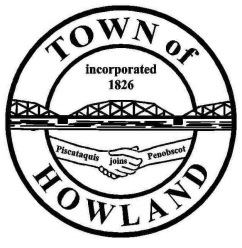  HOWLAND BOARD OF SELECTPERSON’S MEETING	Selectpersons Meeting July 26, 2021 Call to OrderPledge of Allegiance (Please Stand)Accept the minutes from the June 21, 2021 selectperson’s meeting. Public Comments/Questions – 3-5 Minute Limit per Commentator. Any changes to the AgendaOld Business: Cemetery policy (Draft)Veterans Memorial fencing & Lighting update. New Business: Motion to Award the 2021 plow truck financing to Machias Saving Bank. 148,037 will be financed for 8 years at 2.35% with an annual payment $20,585.01. Motion to award  purchase a 2021 plow truck from Daigle & Houghton for a 2021 International  in the amount not to exceed $167,150 Transfer Station trash bag discussion Manager’s ReportFEMA reimbursement for COVID19 related expenses update.Cemetery concerns    New building update (Dwight)Fire/EMS update (Chief McNally)Community Events updateSAD 31 Update Future Agenda Items. Adjourn